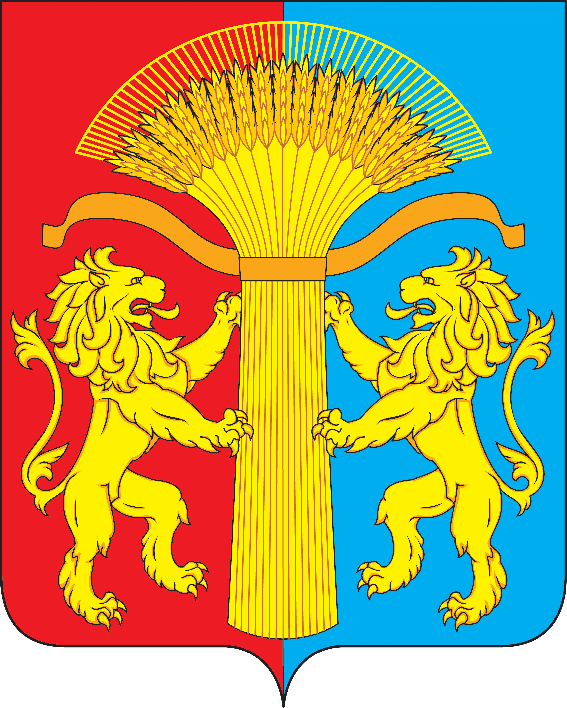 АДМИНИСТРАЦИЯ КАНСКОГО РАЙОНАКРАСНОЯРСКОГО КРАЯ ПОСТАНОВЛЕНИЕ21.03.2022                                    г. Канск                                     № 0089-пг О внесении изменений в постановление администрации Канского района от 003.06.2019 №355-пг «О комиссии по соблюдению требований к служебному поведению муниципальных служащих администрации Канского района и урегулированию конфликта интересов» (в редакции постановления от 25.10.2019 №708-пг)В соответствии с пунктом 4 статьи 14.1, статьи 27.1 Федерального закона от 02.03.2007 №25-ФЗ «О муниципальной службе в Российской Федерации», частью 3 статьи 3 Федерального закона от 07.05.2013 №79-Ф «О запрете отдельным категориям лиц открывать и иметь счета (вклады), хранить наличные денежные средства и ценности в иностранных банках, расположенных за пределами территории Российской Федерации, владеть и (или) пользоваться иностранными финансовыми инструментами» руководствуясь статьями 38, 40 Устава Канского района, ПОСТАНОВЛЯЮ:подпункт «г» пункта 16 Положения о комиссии по соблюдению требований к служебному поведению  муниципальных служащих администрации Канского района  и урегулированию конфликта интересов исключить. Пункт 11 дополнить подпунктом «е» следующего содержания:е) заявление муниципального служащего о невозможности выполнить требования Федерального закона от 7 мая 2013 г. N 79-ФЗ "О запрете отдельным категориям лиц открывать и иметь счета (вклады), хранить наличные денежные средства и ценности в иностранных банках, расположенных за пределами территории Российской Федерации, владеть и (или) пользоваться иностранными финансовыми инструментами" (далее - Федеральный закон "О запрете отдельным категориям лиц открывать и иметь счета (вклады), хранить наличные денежные средства и ценности в иностранных банках, расположенных за пределами территории Российской Федерации, владеть и (или) пользоваться иностранными финансовыми инструментами") в связи с арестом, запретом распоряжения, наложенными компетентными органами иностранного государства в соответствии с законодательством данного иностранного государства, на территории которого находятся счета (вклады), осуществляется хранение наличных денежных средств и ценностей в иностранном банке и (или) имеются иностранные финансовые инструменты, или в связи с иными обстоятельствами, не зависящими от его воли или воли его супруги (супруга) и несовершеннолетних детей    Подпункт «а» пункта 13   Положения о комиссии по соблюдению требований к служебному поведению муниципальных служащих администрации Канского района и урегулированию конфликта интересов изложить в следующей редакции:а) в 10-дневный срок назначает дату заседания Комиссии. При этом дата заседания Комиссии не может быть назначена позднее двадцати дней со дня поступления указанной информации;Добавить пункт 23.1 в Положения о комиссии по соблюдению требований к служебному поведению муниципальных служащих администрации Канского района и урегулированию конфликта интересов 8. Контроль за исполнением настоящего Постановления возложить на заместителя Главы Канского района общественно-политической работе В.Н. Котина.  6.  Настоящее Постановление вступает в силу в день, следующий за днем опубликования в официальном печатном издании «Вести Канского района», подлежит размещению на официальном сайте муниципального образования Канский район в информационно-телекоммуникационной сети «Интернет».Глава Канского района                                                                          А.А.Заруцкий